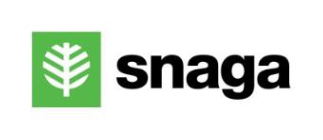 SPOROČILO ZA JAVNOSTSnaga je svojim uporabnikom izdala dobropis v višini decembrskega računaLjubljana, 7. januarja 2015 – Ker javno podjetje Snaga pri ravnanju z odpadki dosega odlične rezultate in tako zmanjšuje stroške, je vsem svojim uporabnikom izdalo dobropis v višini decembrskega računa za ravnanje z odpadki. Glavni razlog za dobropis je močno povečan delež ločeno zbranih odpadkov in posledično manjši delež odloženih odpadkov. Ločeno zbiranje odpadkov se izplača: manj odloženih odpadkov namreč pomeni manjše stroške za Snago, kar omogoča delni poračun storitve ravnanja z odpadki v letu 2014. Takšno ravnanje Snagi omogoča Uredba o metodologiji za oblikovanje cen storitev obveznih občinskih gospodarskih javnih služb varstva okolja (na kratko: Uredba o cenah), ki se je izkazala kot dobra zakonodajna rešitev, ki deluje v prid občanov. V zvezi s tem je treba povedati, da se pri oblikovanju cen javnih služb varstva okolja upoštevajo načrtovane količine opravljenih storitev in načrtovani stroški ter prihodki izvajalca za naslednje obdobje, to pa je treba poračunati na podlagi dejansko opravljenih količin storitev in stroškov.Delni poračun za leto 2014 je v višini zneska decembrskega računa, zato je Snaga svojim  uporabnikom poleg računa in plačilnega naloga za december poslala še dodatni dokument, in sicer dobropis za delni poračun za leto 2014. Na računih, ki jih prejmejo uporabniki,  je zapisan znesek opravljene storitve, dobropis pa je izdan v enaki višini kot račun. Vrednost plačilnega naloga je posledično 0 EUR.Izdajo računa in dobropisa hkrati nalagajo davčni predpisi in slovenski računovodski standardi. Ker je bila decembrska storitev ravnanja z odpadki opravljena, mora biti tudi obračunana.Zelo visok delež ločeno zbranih odpadkov in racionalno poslovanje podjetja Snaga znižujeta ceno ravnanja z odpadki, zato se  Snaga iskreno zahvaljuje vsem svojim uporabnicam in uporabnikom za vestno ter odgovorno ravnanje z odpadki. Zahvala gre tudi županu Mestne občine Ljubljana in županom primestnih občin Brezovica, Dol pri Ljubljani, Dobrova – Polhov Gradec, Horjul, Medvode, Škofljica, Velike Lašče, Ig ter Vodice, ki so podprli takojšnji delni poračun storitve ravnanja z odpadki v letu 2014.Končni obračun in poračun storitev ravnanja z odpadki za leto 2014 bo Snaga skladno z Uredbo o cenah pripravila v začetku leta 2015. Še prej mora namreč pripraviti revidirane računovodske izkaze za leto 2014 in končne podatke o količinah odpadkov v preteklem letu.  ___________________________________________________________________________Za dodatne informacije je na voljo Nina Sankovič, Snaga,  d. o. o., in sicer na telefonski številki 01/ 477 96 27 ali e-naslovu nina.sankovic@snaga.si, več o Snagi in njenih dejavnost pa na www.snaga.si,  www.mojiodpadki.si  ter www.ponovna.uporaba.si.